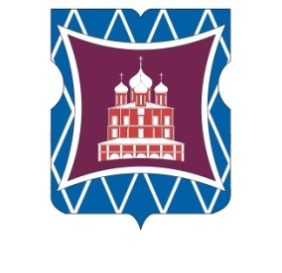 СОВЕТ ДЕПУТАТОВМУНИЦИПАЛЬНОГО ОКРУГА ДОНСКОЙРЕШЕНИЕ20 февраля 2020 года          01-03-14Об информации о деятельности Совета депутатов муниципального округа Донской, размещаемой на официальном сайте Совета депутатов муниципального округа Донской в информационно-телекоммуникационной сети «Интернет»В соответствии с Федеральным законом от 9 февраля 2009 года № 8-ФЗ «Об обеспечении доступа к информации о деятельности государственных органов и органов местного самоуправления» и Порядком обеспечения доступа к информации о деятельности органов местного самоуправления муниципального округа Донской, утвержденным решением Совета депутатов муниципального округа Донской от 26 января  2016 года № 01-03-09,      Совет депутатов муниципального округа Донской  решил:1. Утвердить перечень информации о деятельности Совета депутатов муниципального округа Донской, размещаемой на официальном сайте Совета депутатов муниципального округа Донской (приложение).    2. Опубликовать настоящее решение в бюллетене «Московский муниципальный вестник» и разместить на официальном сайте муниципального округа Донской www.mo-donskoy.ru.3. Контроль за исполнением настоящего решения возложить на главу муниципального округа Донской Кабанову Т.В.Глава муниципальногоокруга Донской                                                                               Т.В. Кабанова                                                                                                								Приложение к решению Совета депутатов муниципального округа Донскойот  20 февраля 2020 года № 01-03-14Перечень информации о деятельности Совета депутатов муниципального округа Донской, размещаемой на официальном сайте Совета депутатов муниципального округа Донской в информационно-телекоммуникационной сети «Интернет»п/пКатегория информацииПериодичность размещения информации 1.Общая информация о Совете депутатов муниципального округа Донской (далее – Совет депутатов) Общая информация о Совете депутатов муниципального округа Донской (далее – Совет депутатов) 1.1Полное наименование, почтовый адрес, адрес электронной почты, номера  телефоновподдерживается в актуальном состоянии1.2Сведения о лице, исполняющем полномочия Председателя Совета депутатов (фамилия, имя, отчество, полномочия, а также при согласии указанного лица иные сведения о нем) в течение 3 рабочих дней со дня избрания; поддерживается в актуальном состоянии1.3Сведения о заместителе Председателя Совета депутатов (фамилия, имя, отчество, полномочия, а также при согласии указанного лица иные сведения о нем)в течение 3 рабочих дней со дня избрания; поддерживается в актуальном состоянии1.4Полномочия Совета депутатов, а также перечень законов и иных нормативных правовых актов, определяющих полномочия Совета депутатовподдерживается в актуальном состоянии1.5Сведения о постоянных комиссиях Совета депутатов (наименования, задачи (функции) и составы)в течение 3 рабочих дней со дня принятия Решения Совета депутатов;поддерживается в актуальном состоянии2.Информация о правотворческой деятельности Совета депутатовИнформация о правотворческой деятельности Совета депутатов2.1Устав муниципального округа Донской и Регламент Совета депутатов, Решения о внесении изменений и дополнений в Устав муниципального округа Донской и Регламент Совета депутатовподдерживается в актуальном состоянии;в течение 3 рабочих дней со дня принятия Решения Совета депутатов2.2План работы Совета депутатовв течение 3 рабочих дней со дня принятия Решения Совета депутатов2.3Информация о месте, времени и дате очередного (внеочередного) заседания Совета депутатов не менее чем за 3 дня до дня проведения очередного заседания, внеочередного заседания не менее чем за 1 день2.4Аудиовидеозапись заседания Совета депутатов в течение 3 рабочих дней со дня проведения заседания 2.5Решения Совета депутатов, за исключением Решений или их отдельных положений, содержащих сведения, распространение которых ограничено федеральным законом, включая сведения о внесении в них изменений, признании их утратившими силу, признании их судом недействующими В сроки, определенные Решением Совета депутатов; в течение 5 рабочих дней со дняпоступления судебного постановления в Совет депутатов2.6Порядок обжалования Решений Совета депутатовподдерживается в актуальном состоянии2.7Установленные формы обращений, заявлений и иных документов, принимаемых Советом депутатов к рассмотрению в соответствии с законами и иными нормативными правовыми актами, Решениями Совета депутатов (при наличии)поддерживается в актуальном состоянии3.Информация о депутатах Совета депутатовИнформация о депутатах Совета депутатов3.1Сведения о депутатах Совета депутатов (фамилии, имена, отчества, номера избирательных округов, от которых были избраны депутаты, а также при согласии депутатов иные сведения о них)в течение 5 рабочих дней со дня начала работы Совета депутатов нового созыва; поддерживается в актуальном состоянии3.2Порядок проведения отчета депутата Совета депутатов перед избирателями; информация о дате, месте и времени проведения отчета депутата Совета депутатов перед избирателямине позднее чем за 10 дней до даты проведения отчета 3.3Ежегодный отчет и информация о результатах отчета (дата, время, место проведения отчета, количество присутствующих, краткое изложение содержания вопросов и выступлений участников отчета) не позднее 3 дней со дня проведения отчета;указанные отчеты находятся на официальном сайте Совета депутатов за весь срок полномочий депутата Совета депутатов 3.4Сведения о доходах, расходах, об имуществе и обязательствах имущественного характера депутатов Совета депутатов, их супругов и несовершеннолетних детейв течение 14 рабочих дней со дня истечения срока, установленного для их подачи; не позднее пяти рабочих дней после дня поступления изменений в эти сведения4.Информация о работе Совета депутатов с обращениями граждан (физических лиц), организаций (юридических лиц), общественных объединений, государственных органов, органов местного самоуправления (далее – обращения)Информация о работе Совета депутатов с обращениями граждан (физических лиц), организаций (юридических лиц), общественных объединений, государственных органов, органов местного самоуправления (далее – обращения)4.1Порядок и время приема граждан (физических лиц), в том числе представителей организаций (юридических лиц), общественных объединений, государственных органов, органов местного самоуправления главой муниципального округа Донской, депутатами Совета депутатовподдерживается в актуальном состоянии 4.2Порядок рассмотрения обращений в Совете депутатов, в том числе депутатами Совета депутатов с указанием актов, регулирующих эту деятельностьподдерживается в актуальном состоянии4.3Судебные решенияв течение 3 рабочих дней после получения судебного решения5.Иная информация, подлежащая размещению в информационно-телекоммуникационной сети «Интернет» в соответствии с законами и иными нормативными правовыми актами, Решениями Совета депутатовв сроки, установленные законами и иными нормативными правовыми актами, Решениями Совета депутатов